Карпович Андрей Петрович
Дата рождения: 03.03.1984
Адрес проживания: г. Гродно, ул. Курчатова, д. 36/4, кв. 44
Телефон: +375(336) 86 53 50 МТС
e-mail: karpik987@mail.ru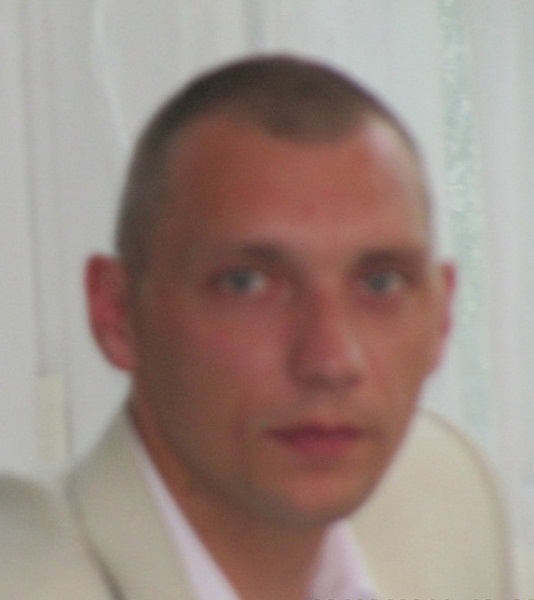 Цель: применение своего профессионального опыта, навыков и знаний на мастера общестроительных работ, бригадира комплексной бригады, плиточника-облицовщика, маляра-штукатура, плотника, сварщика.Опыт работы: 29.07.2010г. – наст. время – мастер общестроительных работ с совмещением обязанностей бригадира комплексной бригады ООО «ИрэнСтрой и К». Сфера деятельности: строительство, оптовая и розничная торговля непродовольственными материалами.02.2010-07.2010 – Полевод производственного участка №2, СПК «Октябрь-Гродно»11.2001-05.2003 – Животновод, Колхоз «Коммунар» Новогрудского района Гродненской области.Функциональные обязанности:Ответственный за пожарную безопасность;Ответственный за ОТ и ТБ;контроль качества выполнения строительно-монтажных работ;контроль качества, соответствия, поступающих и применяемых строительных материалов;подготовка объемов выполненных работ для составления акта выполненных работ;подготовка акта выполненных работ;выполнение строительно-монтажных работ:- облицовочные работы,- обойные работы,- монтаж фундаментов,- монтаж металлоконструкций,- монтаж легких ограждающих конструкций,- гипсокартонные работы,- кровельные работы (весь комплекс),- монтаж оконных и дверных блоков,- устройство бетонных оснований,- малярные работы,- штукатурные работы- благоустройство.Достижения:Выполнение задач по минимизации затрат в области строительно-монтажных работ.Чтение проектной документации, внесение изменений в проектную документацию.Образование: среднее-специальное.Институт повышения квалификации и переподготовки кадров УОГрГУ им. Я. Купалы Свидетельство № 0318740 от 21.04.2011г. рег. № 917Институт повышения квалификации и переподготовки кадров УОГрГУ им. Я. Купалы. Свидетельство № 1718977 от 12.07.2013г. рег. № 1134 по программе повышения квалификации руководителей и специалистов организации по вопросам охраны труда.Институт повышения квалификации и переподготовки кадров УОГрГУ им. Я. Купалы. Свидетельство № 1724061 от 19.07.2013г. рег. № 1182 по программе повышения квалификации руководителей и специалистов организации ответственных за электрохозяйство.    Справка об обучении А № 0103077  от 11.10.2012г. «Работы, выполняемые с рабочей платформы мобильных подъемных рабочих платформ»Профессиональные навыки: опытный пользователь ПК: MsWord, Excel, Internet, Клиент-Банк, УСН, Сметный комплекс «Смеш». Знание знание ресурсно-сметных норм, ТКП, ЕНиР, ГОСТов. Личные качества: трудолюбие, внимательность, аналитический склад ума, умение работать с большими объемами информации, умение работать в коллективе, умение заинтересовать работника в результативной работе, аккуратность, самоорганизованность.